Pendragon Community Primary School		13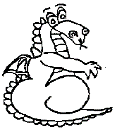 January 11th 2019Happy New Year!Class link upYou should have received your child’s class link up today which tells you what they are doing this term.  If you have any questions don’t forget you can catch the teachers at the beginning or end of the day or you can send them an e mail to arrange an appointment if you think that the meeting may take longer than 5 minutes.School council litter campaignThe School Council have been busy discussing how to help to keep the school clean and are now actively campaigning with their classes! One issue the children have identified is that not everyone remembers to flush the toilet or how to use toilet paper (this week we have had to call in the plumbers to clear a blockage of toilet paper).  Why not take a look at Jack Hartman’s bathroom song- it is very catchy to help when you remind your children! (https://www.youtube.com/watch?v=C7XhDHFzehQ)Year 1 currently are waiting for the delivery of new toilets as all the paint has come off the inside of the pan making them appear dirty even when they are clean. However, the plumber has discovered that the new junior toilet pans do not fit the old junior toilet pan plumbing!  Having waited a month already, we hope that this order won’t take so long!Sickness and diarrhoeaWe have a very nasty sickness and diarrhoea bug in school at the moment.  Children cannot return to school until 48 hours from the last bout of sickness or diarrhoea.Telephone systemThe brand new telephone system is now installed and working.  We are quite worried that despite 2 Parent Mails telling you that the telephones were not working, parents were still trying to ring!  We do try to keep our messaging to a minimum so you don’t need to read too many! Last Friday, you should have received another copy of the dates of the year (originally sent out in September). We have attached an updated version this week as some class assembly dates have changed. Open maths lessonNext week we are holding open lessons, a chance for you to come in and take part in a maths lesson in your child’s class. Please come and sign in via the school office and after an introduction, the lessons will begin at 9.15am.  At 9.45am you will be invited back to the activity space for any questions and we will be able to share some handy hits on helping your children with Key Instant Recall Facts (KiRFs).Next 2 weeks’ eventsMonday 14th January	All teachers have to be at SVC for a meeting at 4pm so will be leaving school very promptly at 3.30pmTuesday 15th January	Friends’ meeting at 7.30pmWednesday 16th January	Panthers’ class go to BurwellThursday 17th January	Panthers’ class return from Burwell	Jaguars’ class go to BurwellFriday 18th January	Bobcats’ class assembly at 9.05amJaguars’ class return from BurwellTuesday 22nd January	Maths open lesson Year 1 and 2 at 9.15amWednesday 23rd January	Maths open lesson Year 5 and 6 at 9.15amThursday 24th January	Maths open lesson Year 3 and 4 at 9.15amFriday 25th January		Burwell assembly at 9.05am